TRAVAIL SUR LA PRESENTATION DU LIVRERecopie le titre du livre :…………………………………………………………………Recopie le nom de l’auteur :…………………………………………………………………Recopie le nom de l’éditeur :…………………………………………………………………Recopie le nom de l’illustrateur :…………………………………………………………………Que vois-tu sur l’illustration de la quatrième de couverture ? ……………………………………………………………………………………………………………………………………Que vois-tu sur l’illustration de la page de titre ?……………………………………………………………………………………………………………………………………A ton avis, que va raconter cette histoire ? 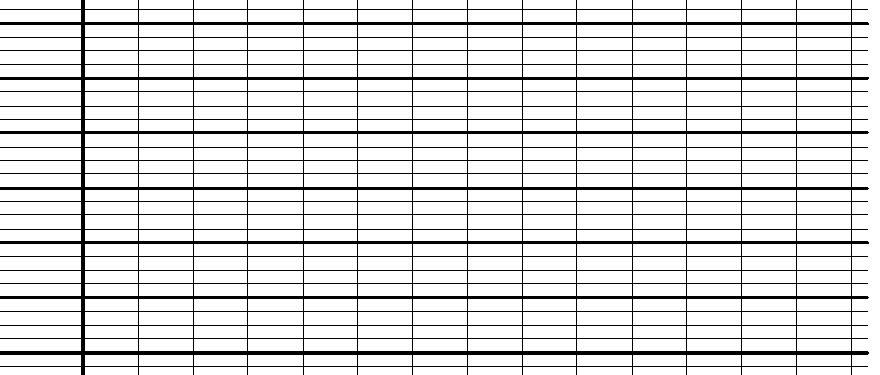 TRAVAIL SUR LA PRESENTATION DU LIVRERecopie le titre du livre :…………………………………………………………………Recopie le nom de l’auteur :…………………………………………………………………Recopie le nom de l’éditeur :…………………………………………………………………Recopie le nom de l’illustrateur :…………………………………………………………………Que vois-tu sur l’illustration de la quatrième de couverture ? ……………………………………………………………………………………………………………………………………Que vois-tu sur l’illustration de la page de titre ?……………………………………………………………………………………………………………………………………A ton avis, que va raconter cette histoire ? 